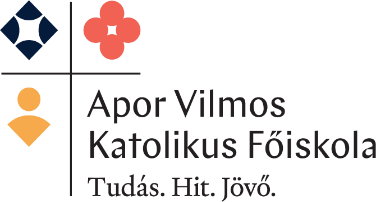 Beszámoló 1.Előkészítési időszak: 2021. szeptember 1. – 2021. február 28.EredményekMinta, iskolák, pedagógusok: 2022 őszén megkezdődött a kutatási munkák előkészítése és ütemezése. Az előkészítő megbeszélések (rektori, kutatócsoport) eredményeképpen döntés született, hogy a Váci Egyházmegye földrajzi területén működő iskolákból választjuk a kutatás mintáját. Így képet kaphatunk adott területen az egyházi és az állami fenntartású intézmények jellemzőiről is. A Váci Egyházmegye „térképén” az egyházmegye által fenntartott intézmények, valamint a Klebelsberg Központ Váci, Monori, Balassagyarmati, Salgótarjáni, Dunakeszi Tankerületeinek az iskolái működnek. A kutatásban résztvevő iskolák és tanítók megkeresését 2022 októberében kezdtük meg. Kontrollcsoportos kutatás lévén a fejlesztő, a kutatás során kidolgozott módszertanokat alkalmazó iskolákat és a kontrolliskolákat két ütemben tájékoztattuk: először általános majd részletes írásbeli tájékoztató kiküldésével.A tervezett 2022. január 31. helyett február végére csúszott a regisztráció. 21 fejlesztő és 15 kontrolliskola regisztrált intézményenként jellemzően 2-2 fő vállalkozó szellemű, az újításra nyitott, innovatív tanítóval.Honlap, platform: Kialakításra került a honlapon egy online platform először az intézményi regisztrációhoz, és ez a későbbiekben folyamatosan fogadni tudja majd a kutatási adatbázis számára a további adatokat (pedagógusok adatai, kérdőívek válaszai).A kutatás honlapja intézményünk, az Apor Vilmos Katolikus Főiskola honlapjáról is elérhető a Kutatás-fejlesztés menüből, a Kutató-fejlesztő Műhelyek programjai között.https://avkf.hu/avkf-es-egysegei/kutato-fejleszto-muhelyekhttps://avkf.hu/wp-content/uploads/2022/02/mta-avkf-tanulasi-kornyezet-kutatas-leiras-korr.pdfKutatócsoport: A 10 főből álló kutatócsoport munkája már a projekt indulásakor felkeltette a főiskola több oktatójának az érdeklődését, és egy belső kutatási csoportot képezve (4 fő) csatlakoztak a kutatáshoz. Így nagyobb hangsúlyt kapott a kutatásban a pedagógusok szociális és mentális jellemzőinek a feltárása. Kutatócsoport a bevont fejlesztő és kontrolliskolák tanítóival teljes, hiszen a terepen ők fogják megvalósítani a fejlesztéseinket. Módszertan: A kutatócsoport október 29-i megbeszélésén áttekintettük a módszertani fejlesztés alaprendszerét. A módszertani fejlesztés 3 dimenzióban készül: fejlesztés, térszervezés és tanulásszervezés. Megkezdődött a fejlesztési dimenziók szerint a módszertanok kidolgozása. 2022 januárjára elkészültek a munkaváltozatok, amit a kutatócsoport áttekintett, elemzett és első változatnak tekintett.A kutatásról szóló tájékoztatók ismeretében az Atipikus Módszertani Műhelyünk látogatói közül, tehát a kutatási körön kívül, néhány önként jelentkező alsós tanító vállalkozott az elkészült módszertani egységek munkaváltozatának a kipróbálására. Megkezdődött az egyik speciális módszertanunkhoz (Tanulás játékkal, tanulókártyák) a tanulókártyák telefonon történő használatához szükséges a fejlesztő alkalmazás megtervezése (mobil applikáció).NehézségekA Közoktatás-fejlesztési Kutatási program 2021 fő célkitűzése, hogy a megvalósult kutatásoknak tudományos hatása legyen, és történjen meg azok kiterjesztése a közoktatásra, a társadalomra. A legnagyobb nehézséget az iskolákkal történő kommunikáció jelentette. Az intézmények fenntartóin áll vagy bukik a kapcsolatfelvétel. Jellemzően támogató hozzáállással találkoztunk a fenntartók részéről, de egyetlen egy esetben sem kaptunk intézményi elérhetőségeket, hogy közvetlenül levelezhessünk az iskolákkal. A legnagyobb probléma a pedagógushiány főleg a kisebb létszámú települések esetében. A kutatási tervünkben tanító duókra terveztük a fejlesztést, de tanító duók helyett 5-6 intézmény egyetlen tanítóval regisztrált. Az információk nem vagy hiányosan jutottak el a pedagógusokhoz. Igyekeztünk a kezdetektől fogva a kutatás szakmai és pénzügyi vonatkozásairól tájékoztatni a pedagógusokat. Ennek ellenére, azok a levelek, tájékoztatók, amiket a vezetőknek, kapcsolattartóknak küldtünk nem, vagy csak szóbeli, vázlatos tartalomátadással jutottak el a tanítókhoz. A regisztrált pedagógusokkal most már személyes kapcsolatot alakítottunk ki, így ez a probléma megoldódott.A kutatási terv megvalósításaMegtörtént a tanulási környezet fejlesztését segítő interdiszciplináris ismertető anyagok, a módszertanok kidolgozása, regisztráltak a kutatásban résztvevő iskolák és tanítók.A tanító duók felkészítését már az előkészítő szakaszban szerettük volna elkezdeni, de a következő szakaszra kellett halasztani, mert az iskolák és a pedagógusok tájékoztatása, megtalálása, regisztrációja sokkal több időt igényelt az időközbeni személyi változások és a regisztráció elhúzódás miatt. A vizsgálati eszközök összeállítása megkezdődött az előkészítő szakaszban, de a részletes kidolgozás a 2. szakaszra maradt, mert a módszertani egységek kidolgozása több időt igényelt a tervezettnél.A kutatás és a tesztelés szervezéséhez  online platform elkészült. A honlapról elérhetőek az adatgyűjtő űrlapok is. Megkezdtük azon fejlesztő alkalmazások kidolgozását, amelyek a módszertanban is megjelenő Mondrian Blokkokra épülnek. A tanulókártya mobilapplikáció megtervezése is megkezdődött.A kutatás legfontosabb adatai az Előkészítő szakaszbanKutatási tervünk szerint megközelítőleg 400 elsőosztályos gyermeket és 40 tanítót kívánunk bevonni a tanulási környezet átalakításába. A Váci Egyházmegye földrajzi területén működő 257 iskolákból merítettük a kutatás mintáját. A jelentkezések adatai jelentősen eltértek a regisztráció adataitól.A 2022. február 28-i regisztráció részleges adatai (még folyamatban volt a regisztráció) pedagógus létszámokkal: Fejlesztő iskolák: 30 iskolából 21 iskola regisztrált 38 pedagógussalKontroll iskolák: 17 iskolából 15 regisztrált 21 pedagógussalKöltségvetés – felhasználás2022 januárjában megtörtént a kutatócsoport megbízása a kutatással kapcsolatos feladatokkal. A belső munkatársak (5 fő) határozott idejű béremeléssel, a külső tagok (5 fő) vállalkozói, illetve magánszemélynek szóló szerződés keretében, 2022. januári kezdéssel. A tényleges kifizetésekre a 2. szakaszban került sor.